Proctored Exam Example of Remediation 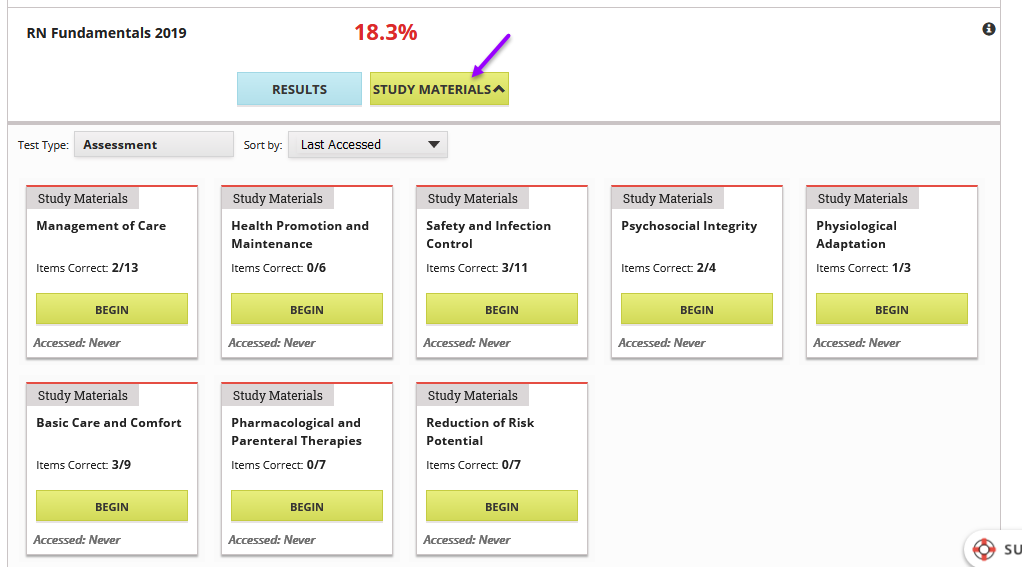 Practice Exam Example of Remediation – Notice there is a video also available 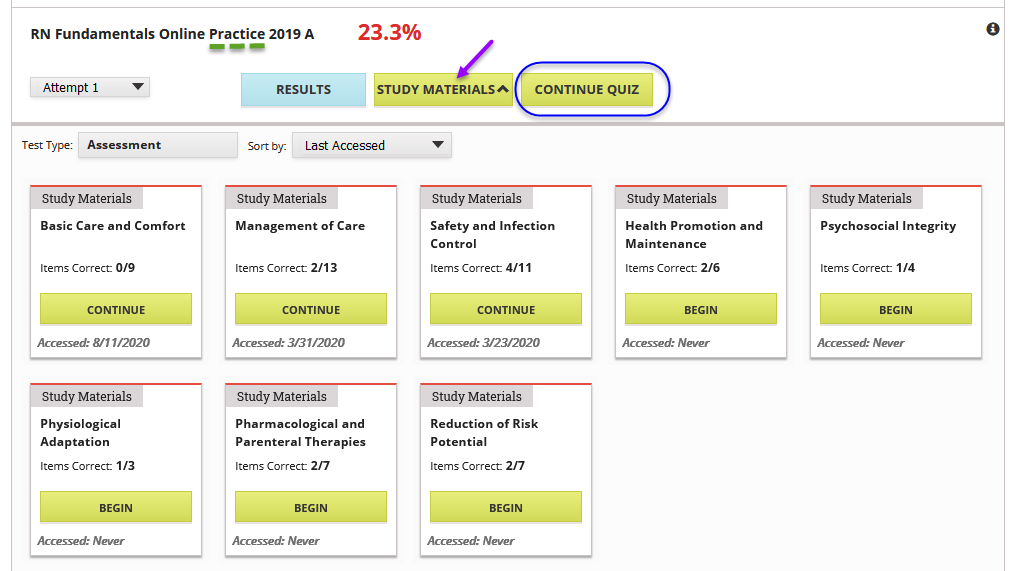 Continue on next page	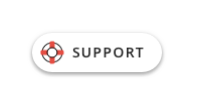 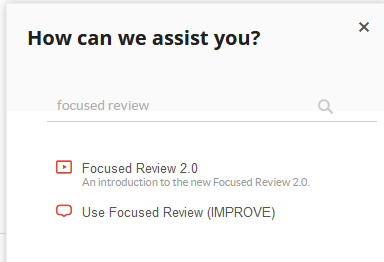 